РАБОЧАЯ ПРОГРАММАпо внеурочной деятельностикурса  «Школа почемучек»для обучающихся 4  В и Г классовна 2014 - 2015 учебный годСоставитель: учитель начальных классовМуттонен Ольга ВалерьевнаСанкт-Петербург2014Пояснительная запискаРеализация задачи воспитания любознательного, активно познающего мир младшего школьника, обучение решению задач творческого и поискового характера будут проходить более успешно, если урочная деятельность дополнится внеурочной работой. В этом может помочь факультатив «Школа Почемучек», расширяющий кругозор и эрудицию учащихся, способствующий формированию познавательных универсальных учебных действий.Содержание факультатива «Школа Почемучек» направлено на воспитание интереса к предметам «Русский язык» и «Математика», развитие наблюдательности, умения анализировать, догадываться, рассуждать, доказывать, решать учебную задачу творчески. Содержание может быть использовано для показа учащимся возможностей применения тех знаний и умений, которыми они овладевают на уроках русского языка и математики.Общая характеристика факультатива.Программа разработана на основе программ внеурочной деятельности под редакцией Н.Ф.Виноградовой  (Сборник программ внеурочной деятельности : 1–4 классы / под ред. Н.Ф. Виноградовой. — М. : Вентана- Граф, 2011. — 168 с.). Программа  «Школа Почемучек» делится на два блока:  КВМ (Клуб Веселых Математиков) на основе программы факультатива «Занимательная математика» Е.Э. Кочуровой и блока «В мире слов» на основе программы «Удивительный мир слов» Л.В. Петленко, В.Ю. Романовой.«Школа Почемучек» входит во внеурочную деятельность по направлению «Обще-интеллектуальное развитие личности». Блок КВМ (Клуб Веселых Математиков) предусматривает включение задач и заданий, трудность которых определяется не столько математическим содержанием, сколько новизной и необычностью математической ситуации, что способствует появлению у учащихся желания отказаться от образца, проявить самостоятельность, а также формированию умений работать в условиях поиска и развитию сообразительности, любознательности. Факультатив предназначен для развития математических способностей учащихся, для формирования элементов логической и алгоритмической грамотности, коммуникативных умений младших школьников с применением коллективных форм организации занятий и использованием современных средств обучения. Создание на занятиях ситуаций активного поиска, предоставление возможности сделать собственное «открытие», знакомство с оригинальными путями рассуждений, овладение элементарными навыками исследовательской деятельности позволят обучающимся реализовать свои возможности, приобрести уверенность в своих силах. Факультатив «Школа Почемучек» учитывает возрастные особенности младших школьников и поэтому предусматривает организацию подвижной деятельности учащихся, которая не мешает умственной работе. С этой целью в блок КВМ (Клуб Веселых Математиков) включены подвижные математические игры, последовательная смена одним учеником «центров» деятельности  в течение одного занятия; что приводит к передвижению учеников по классу в ходе выполнения математических заданий на листах бумаги, расположенных на стенах классной комнаты, и др. Во время занятий важно поддерживать прямое общение между детьми (возможность подходить друг к другу, переговариваться, обмениваться мыслями). При организации факультатива целесообразно использовать принципы игр «Ручеёк», «Пересадки», принцип свободного перемещения по классу, работу в группах и в парах постоянного и сменного состава. Некоторые математические игры и задания могут принимать форму состязаний, соревнований между командами.Блок «В мире слов» рассматривает орфоэпическое, лексическое, грамматическое многообразие мира слов, основные методы и пути его познания. Изучение данного курса создаёт условия для формирования ценностного отношения учащихся к языку, для воспитания ответственности за соблюдение норм языка как важного компонента языковой культуры.Место факультатива в учебном плане.Программа рассчитана на 34 ч в год с проведением занятий один раз в неделю продолжительностью 40–45 мин.Программа факультатива соответствует курсу «Математика» и не требует от учащихся дополнительных математических знаний, а также дополняет и расширяет содержание отдельных тем предметной области «Филология» за счёт углубления знаний лингвистического, речеведческого характера, введения элементов этимологии и культурологии.Ценностными ориентирами содержания факультатива являются:Блок КВМ (Клуб Веселых Математиков)— формирование умения рассуждать как компонента логической грамотности;— освоение эвристических приёмов рассуждений;— формирование интеллектуальных умений, связанных с выбором стратегии решения, анализом ситуации, сопоставлением данных;— развитие познавательной активности и самостоятельности учащихся;— формирование способностей наблюдать, сравнивать, обобщать, находить простейшие закономерности, использовать догадки, строить и проверять простейшие гипотезы;— формирование пространственных представлений и пространственного воображения;— привлечение учащихся к обмену информацией в ходе свободного общения на занятиях.Личностные, метапредметные и предметные результаты освоения блока КВМ (клуб веселых математиков). Личностными результатами изучения данного блока факультативного курса являются:— развитие любознательности, сообразительности при выполнении разнообразных заданий проблемного и эвристического характера; — развитие внимательности, настойчивости, целеустремлённости, умения преодолевать трудности — качеств весьма важных в практической деятельности любого человека;— воспитание чувства справедливости, ответственности;— развитие самостоятельности суждений, независимости и нестандартности мышления.Метапредметные  результаты представлены в содержании программы в разделе «Универсальные учебные действия». Предметные результаты отражены в содержании программы.Блок «В мире слов»Важными ориентирами содержания данного блока являются:— развитие языковой интуиции и ориентирования в пространстве языка и речи;— формирование представлений о языке как универсальной ценности;— изучение исторических фактов, отражающих отношение народак языку, развитие умений, связанных с изучением языкового пространства;— развитие представлений о различных методах познания языка (исследовательская деятельность, проект как метод познания, научные методы наблюдения, анализа и т. п.); — формирование элементарных умений, связанных с выполнениемучебного лингвистического исследования;— развитие устойчивого познавательного интереса к русскому языку;— включение учащихся в практическую деятельность по изучению исохранению чистоты русского языка.Личностные, метапредметные и предметные результаты освоения блока «В мире слов».В процессе изучения данного блока ученики получают знания об истории русского языка, рассматривают памятники древней письменности, знакомятся с происхождением слов, что становится предпосылкой воспитания гордости за красотуи величие русского языка, осмысления собственной роли в познании языковых законов, потребности обучения различным способам познания языковых единиц. Практическое использование и знакомство с нормами употребления в речи единиц языка способствует развитию личной ответственности за чистоту и правильность создаваемых высказываний. Деятельностный подход, используемый в курсе, не только развивает познавательный интерес, но и формирует мотивацию для углублённого изучения курса русского языка.Система вопросов и заданий, использование различных методов познания языка дают возможность учащимся находить пути решения исследовательских и творческих задач. Поиск информации о происхождении слов, работа со словарями, устранение и корректирование речевых ошибок позволяют решать проблемы самопроверки и самооценки. Разнообразная игровая и практическая деятельность позволяет лучше изучить фонетику, словообразование и грамматику. Для овладения логическими действиями анализа, сравнения, наблюдения и обобщения, установления причинно-следственных связей и аналогий, классификации по родовидовым признакам в курсе факультатива имеются задания, активизирующие интеллектуальную деятельность учащихся: предлагается сопоставить варианты написания букв, устаревшие и новые слова, способы старинных и современных об-ращений; проанализировать, установить необходимые связи, обобщитьматериал при работе с категорией числа имени существительного, с членами предложения и т. п. Активная исследовательская работа (индивидуальная, парная и групповая) формирует умение использовать различные способы поиска информации (в справочной литературе, с помощью родителей и учителя);аргументированно представлять собственный материал, уважительно выслушивать собеседника и делать выводы.Факультатив направлен на то, чтобы повторять, уточнять, расширять начальные представления о языке и орфоэпических, лексических, грамматических нормах. Умение работать с языковыми единицами учащиеся используют для выбора способа решения познавательных, практических и коммуникативных задач. Ряд тем, содержащих лексический материал, помогает представить «единство и многообразие языкового и культурного пространства России», в результате чего формируется бережное и внимательное отношение к правильной устной и письменной речи, что,в свою очередь, является показателем общей культуры ученика.Деятельностный подход к разработке содержания курса позволит решать в ходе его изучения ряд взаимосвязанных задач: — обеспечивать восприятие и усвоение знаний; создавать условия длявысказывания младшими школьниками суждений художественного, эстетического, духовно-нравственного характера; — уделять внимание ситуациям, где ребёнок должен учиться различать универсальные (всеобщие) ценности; — использовать возможности для становления навыков следованиянаучным, духовно-нравственным и эстетическим принципам и нормамобщения и деятельности. Тем самым создаются условия для формирования научных знаний о языке, осознания значения и необходимости бережного его использования.Подобное содержание курса не только позволяет решать задачи, связанные с обучением и развитием младших школьников, но и несёт в себе большой воспитательный потенциал. Воспитывающая функция заключается в формировании у младших школьников потребности в познании и изучении русского языка, его исторических корней, многообразия, обоснованных норм и правил, выражении личного интереса и отношения к фактам языка и понимании значения языка как явления национальной культуры.Содержание программы Блок КВМ (Клуб Веселых Математиков)Числа. Арифметические действия. ВеличиныЧисловые головоломки: соединение чисел знаками действия так, чтобы в ответе получилось заданное число, и др. Поиск нескольких решений. Восстановление примеров: поиск цифры, которая скрыта. Последовательное выполнение арифметических действий: отгадывание задуманных чисел. Заполнение числовых кроссвордов (судоку, какуро и др.). Числа-великаны (миллион и др.). Числовой палиндром: число, которое читается одинаково слева направо и справа налево. Занимательные задания с римскими цифрами. Время. Единицы времени. Масса. Единицы массы. Литр.Универсальные учебные действия:— сравнивать разные приёмы действий, выбирать удобные способыдля выполнения конкретного задания;— моделировать в процессе совместного обсуждения алгоритм решения числового кроссворда; использовать его в ходе самостоятельной работы; — применять изученные способы учебной работы и приёмы вычислений для работы с числовыми головоломками;— анализировать правила игры, действовать в соответствии с заданными правилами;— включаться в групповую работу, участвовать в обсуждении проблемных вопросов, высказывать собственное мнение и аргументировать его;— выполнять пробное учебное действие, фиксировать индивидуальное затруднение в пробном действии;— аргументировать свою позицию в коммуникации, учитывать разные мнения, использовать критерии для обоснования своего суждения;— сопоставлять полученный (промежуточный, итоговый) результат с заданным условием;— контролировать свою деятельность: обнаруживать и исправлять ошибки.Мир занимательных задачЗадачи, допускающие несколько способов решения. Задачи с недостаточными, некорректными данными, с избыточным составом условия.Последовательность шагов (алгоритм) решения задачи. Задачи, имеющие несколько решений. Обратные задачи и задания.Ориентировка в тексте задачи, выделение условия и вопроса, данныхи искомых чисел (величин). Выбор необходимой информации, содержащейся в тексте задачи, на рисунке или в таблице, для ответа на заданные вопросы.Старинные задачи. Логические задачи. Задачи на переливание. Составление аналогичных задач и заданий.Нестандартные задачи. Использование знаково-символических средств для моделирования ситуаций, описанных в задачах. Задачи, решаемые способом перебора. «Открытые» задачи и задания.Задачи и задания по проверке готовых решений, в том числе неверных.Анализ и оценка готовых решений задачи, выбор верных решений. Задачи на доказательство, например найти цифровое значение букв в условной записи: СМЕХ + ГРОМ = ГРЕМИ и др. Обоснование выполняемых и выполненных действий. Решение олимпиадных задач международного конкурса «Кенгуру».Воспроизведение способа решения задачи. Выбор наиболее эффективных способов решения.Универсальные учебные действия:— анализировать текст задачи: ориентироваться в тексте, выделять условие и вопрос, данные и искомые числа (величины);— искать и выбирать необходимую информацию, содержащуюся в тексте задачи, на рисунке или в таблице, для ответа на заданные вопросы;— моделировать ситуацию, описанную в тексте задачи, использоватьсоответствующие знаково-символические средства для моделирования ситуации;— конструировать последовательность шагов (алгоритм) решения задачи;— объяснять (обосновывать) выполняемые и выполненные действия;— воспроизводить способ решения задачи;— сопоставлять полученный (промежуточный, итоговый) результат с заданным условием;— анализировать предложенные варианты решения задачи, выбирать из них верные, выбирать наиболее эффективный способ решения задачи;— оценивать предъявленное готовое решение задачи (верно, неверно);— участвовать в учебном диалоге, оценивать процесс поиска и результат решения задачи; — конструировать несложные задачи.Геометрическая мозаикаПостроение собственного маршрута (рисунка) и его описание. Геометрические узоры. Закономерности в узорах. Симметрия. Фигуры, имеющие одну и несколько осей симметрии. Расположение деталей фигуры в исходной конструкции (треугольники, таны, уголки, спички). Части фигуры. Место заданной фигуры в конструкции. Расположение деталей. Выбор деталей в соответствии с заданным контуром конструкции. Поиск нескольких возможных вариантов решения. Составление и зарисовка фигур по собственному замыслу.Разрезание и составление фигур. Деление заданной фигуры на равные по площади части. Поиск заданных фигур в фигурах сложной конфигурации.Решение задач, формирующих геометрическую наблюдательность.Составление (вычерчивание) орнамента с использованием циркуля (по образцу, пособственному замыслу).Объёмные фигуры:  цилиндр, конус, пирамида, шар, куб. Моделирование из проволоки. Создание объёмных фигур из развёрток: цилиндр, призма шестиугольная, призма треугольная, куб, конус, четырёхугольная пирамида, октаэдр, параллелепипед, усечённый конус, усечённая пирамида, пятиугольная пирамида, икосаэдр (по выбору учащихся). Форма организации обучения — работа с конструкторами:— моделирование фигур из одинаковых треугольников, уголков; — конструкторы лего. Набор «Геометрические тела»;— конструкторы «Танграм», «Спички», «Полимино», «Кубики»,«Паркеты и мозаики», «Монтажник», «Строитель» и др. из электронного учебного пособия «Математика и конструирование».Универсальные учебные действия:— проводить линии по заданному маршруту (алгоритму);— выделять фигуру заданной формы на сложном чертеже;— анализировать расположение деталей (танов, треугольников, уголков, спичек) в исходной конструкции;— составлять фигуры из частей, определять место заданной детали в конструкции;— выявлять закономерности в расположении деталей; составлять детали в соответствии с заданным контуром конструкции;— сопоставлять полученный (промежуточный, итоговый) результат с заданным условием;— объяснять (доказывать) выбор деталей или способа действия при заданном условии;— анализировать предложенные возможные варианты верного решения;— моделировать объёмные фигуры из различных материалов (проволока, пластилин и др.) и из развёрток;— осуществлять развёрнутые действия контроля и самоконтроля: сравнивать построенную конструкцию с образцом.Содержание программыБлок «В мире слов»Поиграем со звуками, словами и предложениямиФонетические и графические правила и закономерности. Слово, его значение и лексические нормы. Морфемный и словообразовательный анализ слова, работа со словообразовательными моделями. Практическая и игровая деятельность: — фонетические и графические задачи; — игры: «Наборщик», «Чудесные превращения слов»; — решение анаграмм, кроссвордов, ребусов, шарад; — игры со словообразовательными моделями: «Загадки тильды», «Наоборотки», «Неразрывная цепь слов», «Смешалости», «Лингвистические раскопки», «Бестолковый словарь»; — шутливые лингвистические вопросы; — отгадывание зашифрованных словосочетаний, придумывание фраз, состоящих из искусственных слов.Пора действовать! Глагол в языке и речи. Особенности текста-повествования и текста-описания. Видовые пары глаголов, их значение. Глаголы в личной форме. Повествование от первого и третьего лица. Использование временных форм глагола в речи. Замена форм времени глагола. Правильное ударение в формах настоящего и прошедшего времени. О чём может рассказать личная форма глагола. Употребление глаголов, не образующих форму 1-го лица единственного числа. Форма условного наклонения глагола. Повелительные формы глагола в просьбах, советах и приказах: правила вежливости. Образование форм повелительного наклонения, исправление речевых ошибок. Использование глаголов в прямом и переносном значении. Художественное олицетворение. Глаголы-синонимы и глаголы-антонимы. Глаголы в пословицах и загадках. Решение орфографических задачек и головоломок: орфограммы глагола. Универсальные учебные действия:— сравнивать структуру и языковые особенности текста-описания и текста-повествования; — наблюдать и сравнивать значение глагольных видовых пар, обобщать свои наблюдения, выводить общность значения глаголов совершенного и несовершенного вида; — проводить мини-исследование с целью выявления замен глагольных форм времени в тексте; — соблюдать нормы русского литературного языка в образовании личных форм глаголов, не имеющих форм 1-го лица единственного числа, контролировать соблюдение этих норм в собственной речи и в речи собеседника; — составлять устное монологическое высказывание с использованием заданных языковых средств; — осуществлять анализ значения глаголов, использованных в тексте, и различать глаголы в прямом и переносном значении; — осуществлять учебное сотрудничество и взаимодействие, уметь договариваться, распределять роли в игровой деятельности.Практическая и игровая деятельность: — лингвистические эксперименты: «Можно ли рассказать о событии, не используя глаголы?» (существительные, прилагательные); «Рассказываем только с помощью глаголов», «Как изменится смысл предложения, если поменять вид глаголов?»; — игра «Меняемся ролями»; — творческая работа на тему «Если бы я был директором школы…»; — ролевая игра «Просить или приказывать?»; — составление загадок с помощью глаголов; — игра-соревнование «Орфографический поединок».Числа и словаКак используются числительные в речи. Обозначение дат и времени с помощью числительных. Числительные во фразеологизмах и пословицах. Нормы употребления имён числительных. Исправление речевых ошибок. Универсальные учебные действия:— наблюдать использование числительных в речи;— воспринимать на слух, понимать информационные тексты и находить информацию, факты, заданные в тексте в явном виде; — находить необходимую информацию в различных источниках и создавать на её основе собственные письменные тексты на предложенную тему; — выступать перед одноклассниками;— соблюдать нормы русского литературного языка в использованиичислительных в речи, контролировать соблюдение этих норм в собственной речи и в речи собеседника.Практическая и игровая деятельность: — проекты: «Главные события моей жизни», «Страница истории»,«Мифы о числах»; — викторина «Числа в названиях художественных произведений, кинофильмов, мультфильмов». Прочные связиКак связаны слова в словосочетании. Словосочетания свободные и связанные. Словосочетания с типом связи согласование. Слова каких частей речи могут согласовываться. Особенности согласования существительных и прилагательных, существительных и числительных. Сочетаемость слов. Словосочетания с типом связи управление. Слова каких частей речи имеют «способность управлять». Трудности в выборе формы слова при управлении. Выбор предлогов и падежных форм в словосочетаниях с управлением.Словосочетания с типом связи примыкание. Универсальные учебные действия:— наблюдать связь слов в словосочетании, обобщать наблюдения  в виде вывода о том, что в словосочетании слова взаимосвязаны не только по форме, но и по смыслу; — проводить сравнение свободных словосочетаний и фразеологизмов;— наблюдать особенности различных словосочетаний; — сравнивать и классифицировать словосочетания с различными типами связи (простейшие случаи); — создавать устное высказывание на предложенную тему; — осуществлять учебное сотрудничество и взаимодействие, уметь договариваться, распределять роли в игровой деятельности.Практическая и игровая деятельность:— игра «Словосочетания в пазлах»; — ролевая игра «Согласуем, управляем, примыкаем»; — конструирование словосочетаний по моделям (игра «Целое и части»);— творческая работа «Путешествие туда и обратно»; — итоговый конкурс «Любимые игры со словами».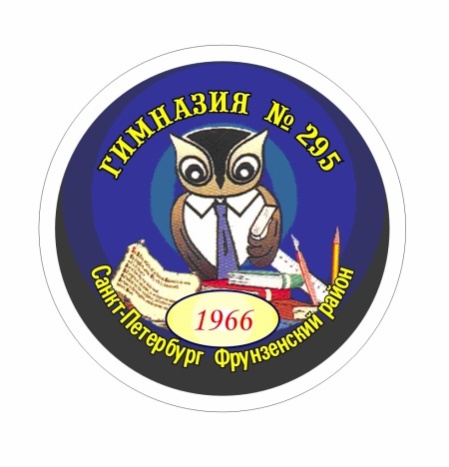 Государственное бюджетное общеобразовательное учреждение Гимназия № 295Фрунзенского района Санкт-ПетербургаГосударственное бюджетное общеобразовательное учреждение Гимназия № 295Фрунзенского района Санкт-ПетербургаСОГЛАСОВАНОЗаместитель директора школы по учебной работе_____________________И.О.Ф.(подпись)           «___»______________ 20__ г.Рекомендовать к утверждениюметодическим объединением учителей ____________________________(наименование методического объединения)____________________________________________________________________________________Протокол № ___           «___»___________ 20__ г.Председатель методического объединения_____________________И.О.Ф.(подпись)Рекомендовать к утверждениюметодическим объединением учителей ____________________________(наименование методического объединения)____________________________________________________________________________________Протокол № ___           «___»___________ 20__ г.Председатель методического объединения_____________________И.О.Ф.(подпись)УТВЕРЖДЕНАприказом ГБОУ Гимназии № 295Фрунзенского района Санкт-Петербургаот «___» __________ 20___ г.№_______Директор ГБОУ Гимназии № 295 _________________________(подпись)А.С.Кураченков№ занятияДата планДата фактТемаСодержание работыВид деятельностиПланируемый результатКонтроль и оценка результатовКВМ (клуб веселых математиков).Занимательные задания с римскими цифрами.Римские цифры. Правило мнемоники: 
Мы Дарим Сочные Лимоны, Хватит Всем Их.Игра  «Назови событие»: перевод римских цифр в арабские, соотнесение даты с событием.Игра «Назови событие»; проект «Спрячь дату»Ориентируется в римской нумерации, переводит римские цифры в арабские.Практическая работа; презентация проекта.Числа-великаныКак велик миллион? Что такое гугол? Числа-великаны (миллион и др.). Числовой палиндром: число, которое читается одинаково слева направо и справа налево. Поиск и чтение слов, связанных с математикой (в таблице, ходомшахматного коня и др.).Практическая и игровая деятельность.Умеет читать и записывать многозначные числа в пределах миллиарда.Чтение числовых палиндромовМир занимательных задачЗадачи со многими возможными решениями. Задачи с недостающими данными, с избыточным составом условия. Задачи на доказательство:  найти цифровое значение букв в условной записи:СМЕХ + ГРОМ = ГРЕМИ и др.Практическая и игровая деятельность.Участвует в учебном диалоге, оценивает процесс поиска и результат решения задачиПрактическая работа по решению нестандартных задачМатематический марафонРешение задач международного конкурса «Кенгуру».Работа в «центрах» деятельности: конструкторы, математические головоломки, занимательные задачи.Выбирает  наиболее эффективные способы  решения.Самопроверка В царстве смекалки.Сбор информации и выпуск математической газеты (работа в группах).Поиск  и отбор информации для стенгазеты; оформление газеты (работа в группах)Выпуск математической стенгазеты.Выставка готовых работВ мире слов.Смотрю, говорю, слушаюИгры со звуками, словами и предложениями.Фонетические и графические правила и закономерности.Игры: «Наборщик», «Чудесные превращения слов»; Решает задания олимпиад, связанные с фонетикой.Решение анаграмм, кроссвордов, ребусов, шарад.Лексические загадки.Слово, его значение и лексические нормы.  Шутливые лингвистические вопросы. Знакомство с этимологией трудных слов, с точным значением слов. Выполнение упражнений для запоминания правописания слов. Работа над текстами художественной литературы и произведений устного народного творчества. Игры: «Смешалости», «Лингвистические раскопки», «Бестолковый словарь»;Умеет работать с разными видами словарей.Практическая работа с интерактивной доскойСловесный конструктор. Шарады и логогрифы.Игры со словообразовательными моделями: «Загадки тильды»,«Наоборотки», «Неразрывная цепь слов». Знакомство с происхождением  шарад и логогрифов. Игры на превращения слов; составление и разгадывание шарад и логогрифов.Решает задания олимпиад, связанные со словообразованием.Разгадывание шарад и логогрифов.Брейн  – ринг по русскому языку.Командное соревнование на проверку знаний по русскому языку.Игра  брейн - рингФормулирует собственное мнение, аргументирует его, договаривается и приходит к общему решению при совместном обсуждениипроблемы.Участие в игре.КВМ (клуб веселых математиков).Числовые головоломки.Решение и составление ребусов, содержащих числа. Заполнение числового кроссворда (судоку, какуро).Математическая карусель: работа в «центрах» деятельности Решает и составляет числовые ребусыРешение числового кроссворда«Спичечный» конструктор.Построение конструкции по заданному образцу. Перекладывание не-скольких спичек в соответствии с условиями. Проверка выполненной работы.КонструированиеРешает  задачи, формирующие геометрическую наблюдательностьПрактическая работа по конструированиюМатематические фокусы.Порядок выполнения действий в числовых выражениях (без скобок, со скобками). Соедините числа 1 1 1 1 1 1 знаками действий так, чтобы в ответе получилось 1, 2, 3, 4, … , 15. «Открой» способ быстрого поиска суммы. Как сложить несколькопоследовательных чисел натурального ряда? Например, 6 + 7 + 8 + 9 + 10;12 + 13 + 14 + 15 + 16 и др.Практическая и игровая деятельностьНаходит способ быстрого поиска суммыПрактическая работаВ мире слов.О существительных по существу.Может ли род быть общим? Как на уроках русского языка может пригодиться счёт? Как быть, если нет окончания?Один, два, много.Практическая и игровая деятельность: круглый стол.Воспринимает  на слух и понимает информационный текст; составляет  небольшое устное монологическое высказываниеВыступление на круглом столеПадежи - работники.Почему именительный падеж назвали именительным?Как «работает» родительный падеж?«Щедрый» падеж.Винительный падеж — великий маскировщик.Падеж-работяга.Любимая «работа» предложного падежа.Проектная деятельность.Самостоятельно планирует действия по выполнению учебногопроекта.Презентация проекта: «Что рассказали падежи о себе»Кому принадлежат имена собственные?Имена собственные. История возникновения некоторых фамилий.Значение имён.Творческая работаСоставляет  небольшое монологическое высказываниес помощью заданных языковых средствМини-сочинение «Собственные имена в моей семье»Праздник творчества и игры.Творческие задания для формирования  орфографической зоркости, вычислительных навыков. Дидактические игры, направленные на развитие познавательного интереса  к русскому языку и математике.Интеллектуальная игра «Умники и умницы».Выдвигать гипотезы, находит аргументы для их доказательстваУчастие в игре «Умники и умницы»КВМ (клуб веселых математиков).Секреты задач.Задачи в стихах повышенной сложности: «Начнём с хвоста»,«Сколько лет?» и др. (Н. Разговоров).  Старинные русские меры длины и массы: пядь, аршин, вершок, верста, пуд, фунт и др. Решение старинных задач.Игра–квест: ситуации, работа с таблицей «Старинные русские меры длины»Анализирует  текст задачи: ориентируется  в тексте, выделяетусловие и вопрос, данные и искомые числа (величины)Игра - квестМир занимательных задач.Задачи со многими возможными решениями. Запись решения в видетаблицы. Задачи с недостающими данными, с избыточным составомусловия. Задачи на доказательство: найти цифровое значение буквв условной записи.Практическая деятельностьКонструирует последовательность шагов (алгоритм) решения за-Дачи.Практическая работа по решению задачБлиц-турнир по решению задач.Решение логических, нестандартных задач. Решение задач, имеющихнесколько решений.Игровая деятельностьУчаствует  в учебном диалоге, оценивает  процесс поиска и результат решения задачи;Участие в турниреМатематическая копилка.Математика в спорте. Создание сборника числового материала длясоставления задач.Проектная деятельностьВыпуск сборника «Математическая копилка»Презентация сборникаМатематический лабиринт.Подготовка к международному конкурсу «Кенгуру».Интеллектуальный марафон.Аргументирует  свою позицию в коммуникации, учитывает разные мнения, использует критерии для обоснования своего суждения;Составление рейтинга.В мире слов.Такие разные признаки предметов.Поговорим о качествах, цветах, свойствах и характерах. «Красны девицы» и «добры молодцы». Всё познаётся в сравнении. Всегда ли «умный — умнейший»: сравниваем и оцениваем. Что из чего и для чего? Что кому принадлежит?Игры: «Сделай комплимент», «Строим дом»Соблюдает нормы русского литературного языка в образованиии использовании степеней сравнения имён прилагательныхВикторина «Самый-самый»Сокровища бабушкиного сундука.Устаревшие слова. Почему слова устаревают. Значения устаревших слов. Использование устаревших слов в современном языке. Старые и новые значения. Сравнение толкований слов в словаре В.И. Даля и современном толковом  словаре. Как появляются новые слова. Игра «В музее слов»Проекты: «Собираем старинные пословицы и поговорки», «Узнайисторию слова»Осуществляет поиск необходимой информации для выполненияучебного задания с использованием учебной литературы.Презентация проекта.Пора действовать! Для чего нужны глаголы? Лингвистические эксперименты: «Можно ли рассказать о событии,не используя глаголы?»;  игра «Меняемся ролями». Глаголы-синонимы и глаголы-антонимы. Глаголы в пословицах и загадках. Практическая и игровая деятельность: лингвистический экспериментСравнивает структуру и языковые особенности текста-описанияи текста-повествованияСоставление загадок с помощью глаголовДелать и сделать — не одно и то же.Лингвистический эксперимент «Как изменится смысл предложения, если поменять вид глаголов?» Практическая и игровая деятельность: лингвистический экспериментСоставлять устное монологическое высказывание с использованиемзаданных языковых средствТворческая работа на тему «Если бы я был директором школы…»Вчера, сегодня, завтра.Использование временных  форм глагола в речи. Замена форм времени глагола. Правильное ударение в формах настоящего и прошедшего времени. Решение орфографических задачек и головоломок: орфограммы глагола.Практическая и игровая деятельностьПроводит  мини-исследование с целью выявления замен глагольных форм времени в текстеИгра-соревнование «Орфографический поединок».КВМ (клуб веселых математиков).Выбери маршрут.Единица длины километр. Составление карты путешествия: на определённом транспорте по выбранному маршруту, например «Золотоекольцо» России, города-герои и др. Определяем расстояниямежду городами и сёлами.Практическая работа в группахСоставляют карту-маршрутВыставка маршрутовГеометрический калейдоскоп.Конструирование из деталей танграма: без разбиения изображенияна части; заданного в уменьшенном масштабе. Поиск квадратов в прямоугольнике 2 ×5 см (на клетчатой части листа).Какая пара быстрее составит (и зарисует) геометрическую фигуру?КонструированиеКонструируют многоугольники из заданных элементов.Практическая работаЗанимательное моделирование.Объёмные фигуры: цилиндр, конус, пирамида, шар, куб. Набор «Гео-метрические тела». Моделирование из проволоки. Создание объёмныхфигур из развёрток: цилиндр, призма шестиугольная, призма треугольная, куб, конус, четырёхугольная пирамида, октаэдр, параллелепипед,усечённый конус, усечённая пирамида, пятиугольная пирамида, икосаэдр (по выбору учащихся).Моделирование из разных материалов.Знают объёмные фигуры; создают модель одной из фигур (по выбору).Выставка моделей.От секунды до столетия.Время и его единицы: час, минута, секунда; сутки, неделя, год, век.Одна секунда в жизни класса. Цена одной минуты. Что происходит заодну минуту в городе (стране, мире). Сбор информации. Что успеваетсделать ученик за одну минуту, один час, за день, за сутки? Составление различных задач, используя данные о возрасте своихродственников.Проектная деятельность.Самостоятельно работают над проектом, презентуют его.Презентация проекта «Что происходит заодну минуту»В мире слов.Числа и слова.Для чего нужны числительные?Как используются числительные в речи. Обозначение дат и времени с помощью числительных. Числительные во фразеологизмах и пословицах. Нормы употребления имён числительных. Исправление речевых ошибок.Игровая деятельностьСоблюдает нормы русского литературного языка в использованиичислительных в речи, контролирует соблюдение этих норм в собствен-ной речи и в речи собеседника.Викторина «Числа в названиях художественных произведений, кинофильмов, мультфильмов».Прочные связи.Как связаны слова в словосочетании. Словосочетания свободные и связанные. конструирование словосочетаний по моделям .Игра «Словосочетания в пазлах». Ролевая игра «Согласуем, управляем, примыкаем».Сравнивает и классифицирует словосочетания с различными  ти-пами связи (простейшие случаи)Практическая работа: конструирование словосочетаний по моделямИтоговый конкурс «Любимые игры со словами».Орфографический поединок.Соревнование на проверку знаний по русскому языку.Осуществляет учебное сотрудничество и взаимодействие, умеет до-говариваться, распределять роли в игровой деятельности.Творческая работа «Путешествие туда и обратно»Математический праздникЗадачи-шутки. Занимательные вопросы и задачи-смекалки. Задачив стихах. Игра «Задумай число».Итоговое занятие — открытый интеллектуальный марафон.Оценивает правильность выполнения действий, осуществлять итоговый контроль по результатам выполнения задания.Участие в празднике